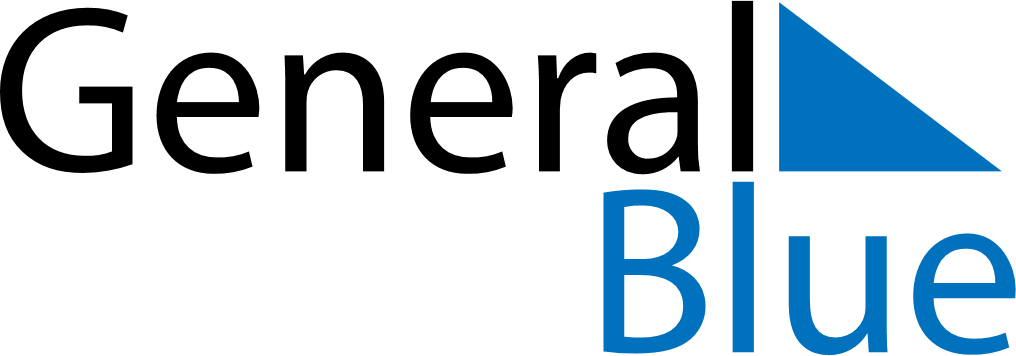 June 2024June 2024June 2024June 2024June 2024June 2024June 2024Ballyjamesduff, Ulster, IrelandBallyjamesduff, Ulster, IrelandBallyjamesduff, Ulster, IrelandBallyjamesduff, Ulster, IrelandBallyjamesduff, Ulster, IrelandBallyjamesduff, Ulster, IrelandBallyjamesduff, Ulster, IrelandSundayMondayMondayTuesdayWednesdayThursdayFridaySaturday1Sunrise: 5:04 AMSunset: 9:49 PMDaylight: 16 hours and 45 minutes.23345678Sunrise: 5:03 AMSunset: 9:50 PMDaylight: 16 hours and 47 minutes.Sunrise: 5:02 AMSunset: 9:51 PMDaylight: 16 hours and 49 minutes.Sunrise: 5:02 AMSunset: 9:51 PMDaylight: 16 hours and 49 minutes.Sunrise: 5:01 AMSunset: 9:52 PMDaylight: 16 hours and 50 minutes.Sunrise: 5:00 AMSunset: 9:53 PMDaylight: 16 hours and 52 minutes.Sunrise: 5:00 AMSunset: 9:54 PMDaylight: 16 hours and 54 minutes.Sunrise: 4:59 AMSunset: 9:55 PMDaylight: 16 hours and 56 minutes.Sunrise: 4:59 AMSunset: 9:56 PMDaylight: 16 hours and 57 minutes.910101112131415Sunrise: 4:58 AMSunset: 9:57 PMDaylight: 16 hours and 58 minutes.Sunrise: 4:58 AMSunset: 9:58 PMDaylight: 17 hours and 0 minutes.Sunrise: 4:58 AMSunset: 9:58 PMDaylight: 17 hours and 0 minutes.Sunrise: 4:57 AMSunset: 9:59 PMDaylight: 17 hours and 1 minute.Sunrise: 4:57 AMSunset: 9:59 PMDaylight: 17 hours and 2 minutes.Sunrise: 4:57 AMSunset: 10:00 PMDaylight: 17 hours and 3 minutes.Sunrise: 4:57 AMSunset: 10:01 PMDaylight: 17 hours and 4 minutes.Sunrise: 4:56 AMSunset: 10:01 PMDaylight: 17 hours and 4 minutes.1617171819202122Sunrise: 4:56 AMSunset: 10:02 PMDaylight: 17 hours and 5 minutes.Sunrise: 4:56 AMSunset: 10:02 PMDaylight: 17 hours and 6 minutes.Sunrise: 4:56 AMSunset: 10:02 PMDaylight: 17 hours and 6 minutes.Sunrise: 4:56 AMSunset: 10:03 PMDaylight: 17 hours and 6 minutes.Sunrise: 4:56 AMSunset: 10:03 PMDaylight: 17 hours and 6 minutes.Sunrise: 4:56 AMSunset: 10:03 PMDaylight: 17 hours and 6 minutes.Sunrise: 4:57 AMSunset: 10:04 PMDaylight: 17 hours and 6 minutes.Sunrise: 4:57 AMSunset: 10:04 PMDaylight: 17 hours and 6 minutes.2324242526272829Sunrise: 4:57 AMSunset: 10:04 PMDaylight: 17 hours and 6 minutes.Sunrise: 4:58 AMSunset: 10:04 PMDaylight: 17 hours and 6 minutes.Sunrise: 4:58 AMSunset: 10:04 PMDaylight: 17 hours and 6 minutes.Sunrise: 4:58 AMSunset: 10:04 PMDaylight: 17 hours and 5 minutes.Sunrise: 4:59 AMSunset: 10:04 PMDaylight: 17 hours and 5 minutes.Sunrise: 4:59 AMSunset: 10:04 PMDaylight: 17 hours and 4 minutes.Sunrise: 5:00 AMSunset: 10:04 PMDaylight: 17 hours and 3 minutes.Sunrise: 5:00 AMSunset: 10:03 PMDaylight: 17 hours and 3 minutes.30Sunrise: 5:01 AMSunset: 10:03 PMDaylight: 17 hours and 2 minutes.